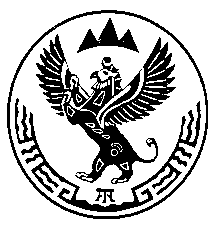 Министерство природных ресурсов, экологии и имущественных отношений Республики АлтайПРИКАЗг. Горно-Алтайск   «_30__»  августа  2017 г.                                                       	       № 506 Об утверждении материалов лесоустройства лесного участка, расположенного в Турочакском лесничестве Республики Алтай	Руководствуясь статьями 67-70 и пунктом 6 части 1 статьи 83 Лесного кодекса Российской Федерации, приказом Рослесхоза от 12 декабря 2011 года № 516 «Об утверждении лесоустроительной инструкции», Положением о Министерстве природных ресурсов, экологии и имущественных отношений Республики Алтай, утвержденного постановлением Правительства Республики Алтай от 21 мая 2015 года № 135,	п р и к а з ы в а ю:Утвердить:а) Таксационное описание части Верх-Бийского участкового лесничества Турочакского лесничества Республики Алтай кварталы №№ 56, 59, 86 согласно приложению № 1 к настоящему Приказу;б) Пояснительную записку по лесоустройству части лесного фонда Турочакского лесничества, Верх-Бийского участкового лесничества, кварталы №№ 56, 59, 86 Республики Алтай согласно приложению № 2 к настоящему Приказу;в) Ведомости поквартальных итогов площадей и запасов насаждений ведомости проектируемых мероприятий итоги таблиц классов возраста части Верх-Бийского участкового лесничества Турочакского лесничества кварталы №№ 56, 59, 86 Республики Алтай согласно приложению № 3 к настоящему Приказу;г) Ведомости особо защитных участков части Верх-Бийского участкового лесничества Турочакского лесничества кварталы №№ 56, 59, 86 Республики Алтай согласно приложению № 4 к настоящему Приказу;д) Государственный учет лесного фонда (формы 1, 2, 3) части Верх-Бийского участкового лесничества Турочакского лесничества кварталы №№ 56, 59, 86 Республики Алтай согласно приложению № 5 к настоящему Приказу;е) Планшеты части Верх-Бийского участкового лесничества Турочакского лесничества кварталы №№ 56, 59, 86 Республики Алтай согласно приложению № 6 к настоящему Приказу;ж) План лесонасаждений части Верх-Бийского участкового лесничества Турочакского лесничества кварталы №№ 56, 59, 86 Республики Алтай согласно приложению № 7 к настоящему Приказу.2.	Начальнику отдела организации лесопользования и государственного лесного реестра и директору Казенного учереждения Республики Алтай «Турочакское лесничество» обеспечить внесение изменений в государственный лесной реестр в порядке, установленном законодательством Российской Федерации.3. 	Опубликовать настоящий Приказ в информационно-телекоммуникационной сети «Интернет».4. Настоящий Приказ вступает в силу по истечении 10 дней после дня его официального опубликования.5. Контроль за исполнением настоящего Приказа оставляю за собой.Министр природных ресурсов,экологии и имущественных отношений Республики Алтай			                                   А.А. АлисовИсп. Шипилин М.А., тел. (38822)67299Внесено:Начальник отдела организациилесопользования и государственноголесного реестраС.Н. Растворов __________________Согласовано:Заместитель министра природных ресурсов,экологии и имущественных отношений Республики АлтайЛ. Ф. Капустина____________________